2019年印順導師思想巡迴講座暨座談會◆宗　　旨：闡揚印順導師思想，推展人間佛教，導引正見，啟發正信，進而「淨化身心、利濟人群」，向於佛道，護持正法。◆講　　題：人間佛教論集◆場　　次：03.09（六）：妙雲蘭若嘉義市東區圳頭里盧厝135-2號｜電話：(05)276-514303.16（六）：高雄市正信佛教青年會高雄市苓雅區中正二路58號9樓｜(07)224-7705［接聽時間：14:00~21:30］03.23（六）：慧日講堂台北市中山區朱崙街36號｜(02)2771-1417◆講　　師：長慈法師、圓波法師、圓悟法師、貫藏法師◆進行方式：每一主題專題演講暨討論70～80分鐘◆講　　義：會場發送，人手一份（講義下載：http://www.fuyan.org.tw/yinshun-2019）◆報名方式：1、網路報名：http://www.fuyan.org.tw/yinshun-20192、前往各場次或電話報名◆報名日期：即日起至額滿為止◆議　　程：※議程若有異動，請以「福嚴佛學院」網站公告為準：http://www.fuyan.org.tw/yinshun-2019◆視訊轉播（03/23）：福嚴推廣教育班、香港妙華佛學會、
馬來西亞北海華嚴講堂、馬來西亞沙登大智精舍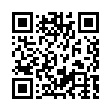 ◆主辦單位：福嚴佛學院、慧日講堂、妙雲蘭若、高雄市正信佛教青年會◆協辦單位：印順文教基金會、佛教青年文教基金會、台北市佛教青年會時　間內　容主持人／主講人08:00~08:40報　到08:40~08:50開幕式嘉義：常光法師高雄：呂勝強老師台北：會藏法師08:50~10:00場1：二、有情－人類為本的佛法
三、佛在人間，六、人性圓波法師10:00~10:20茶點時間－10:20~11:40場2：四、人間佛教緒言
五、從依機設教來說明人間佛教長慈法師11:40~13:30午　齋－13:30~14:50場3：七、人間佛教要略
八、從人到成佛之路圓悟法師14:50~15:10茶點時間－15:10~16:30場4：一、契理契機之人間佛教貫藏法師16:30~17:10綜合討論&閉幕式四位主講人